HYPERSONIC BONDEDIt’s fair to say that HyperSonic Bonded is the most lethal big-game ammunition ever engineered. With hyper-charged velocities up to 200 fps faster than standard loads, it delivers laser-flat trajectories and higher downrange energies. Simply put, it plows through hide, meat, and bone like a hot knife through butter. By pairing the most advanced bonded bullet design of Core-Lokt® Ultra Bonded with a proprietary blend of propellants, HyperSonic Bonded is a high velocity load that’s second to none.
FEATURESCarries boosted velocities and energies through heavy bone with absolute lethal commandDelivers velocities up to 200 fps faster than standard loadsFirst-quality brass for consistent feeding and extraction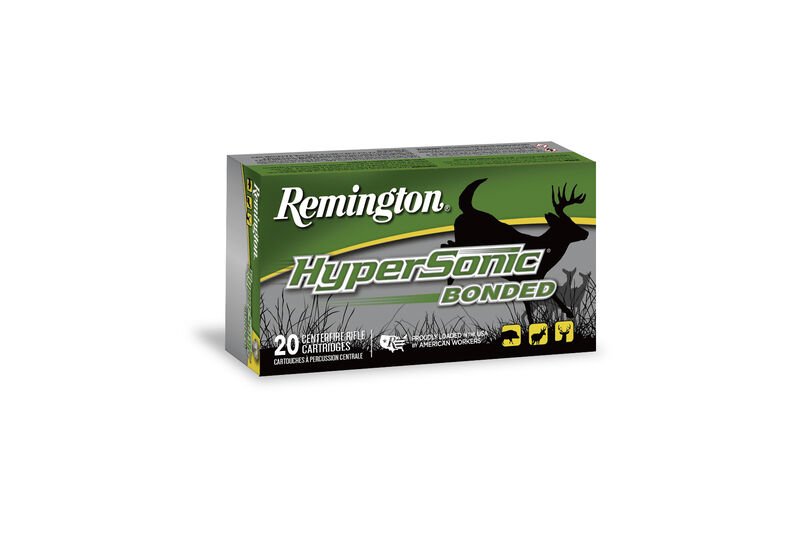 ORDER #DESCRIPTIONUPCMSRP28919308 Win Core-Lokt Ultra Bonded Pointed Soft Point0-47700-41460-7$42.9928923243 Win Core-Lokt Ultra Bonded Pointed Soft Point0-47700-41040-1$39.9928955270 Win Core-Lokt Ultra Bonded Pointed Soft Point0-47700-41070-8$42.992900730-06 Springfield Core-Lokt Ultra Bonded Pointed Soft Point0-47700-41050-0$42.992900930-06 Springfield Core-Lokt Ultra Bonded Pointed Soft Point0-47700-41060-9$42.9929033400 Win Magnum Core-Lokt Ultra Bonded Pointed Soft Point0-47700-41430-0$58.9929119308 Win Core-Lokt Ultra Bonded Pointed Soft Point0-47700-41460-7$42.99